Publicado en Pamplona el 30/06/2016 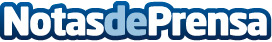 El Naturalista lanza Kudzu, nuevo suplemento para metabolizar la homocisteínaEl Kudzu, una planta utilizada desde hace más de 2.500 años en la medicina tradicional china, ayuda al metabolismo normal de la homocisteína, el aminoácido que avisa de sufrir un ictus o un infarto, entre otras muchas otras propiedadesDatos de contacto:LaChincheta Comunicación685512476Nota de prensa publicada en: https://www.notasdeprensa.es/el-naturalista-lanza-kudzu-nuevo-suplemento Categorias: Nutrición Industria Farmacéutica Medicina alternativa http://www.notasdeprensa.es